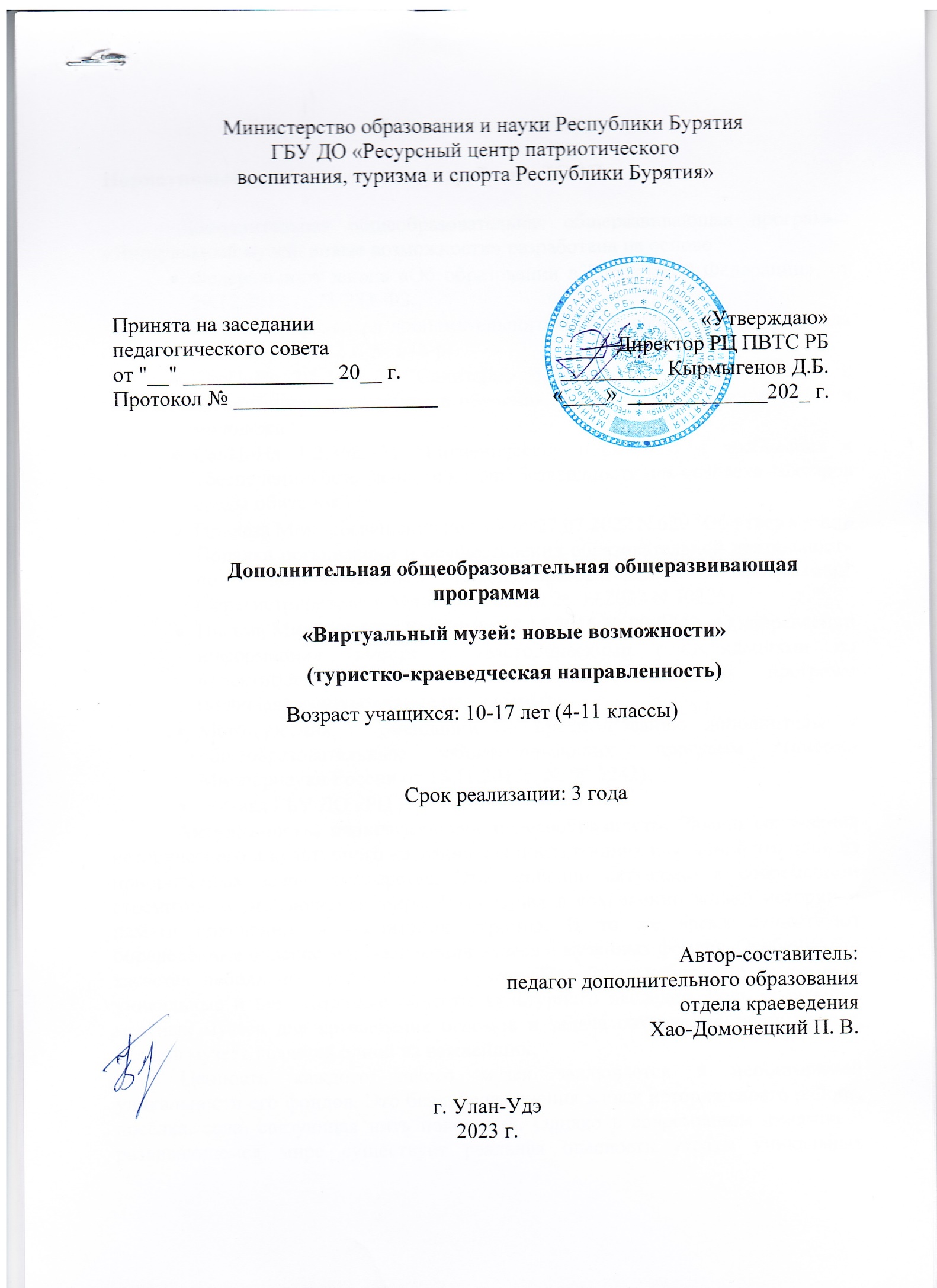 Пояснительная запискаНормативные правовые основы разработки ДООП: Дополнительная общеобразовательная общеразвивающая программа «Виртуальный музей: новые возможности» разработана на основе Федерального закона «Об образовании в Российской Федерации», от 29.12.2012 г., № 273-ФЗ., Концепции   развития дополнительного образования детей до 2030 года от 31 марта 2022 г. № 678-р. СанПиНа 2.4.3648-20 "Санитарно-эпидемиологические требования к организациям воспитания и обучения, отдыха и оздоровления детей и молодежи"СанПиНа 1.2.3685-21 "Гигиенические нормативы и требования к обеспечению безопасности и (или) безвредности для человека факторов среды обитания"Приказа Минпросвещения России от 27.07.2022 N 629 "Об утверждении Порядка организации и осуществления образовательной деятельности по дополнительным общеобразовательным программам" (Зарегистрировано в Минюсте России 26.09.2022 N 70226)Письма Минобрнауки России от 18.11.2015 № 09-3242 «О направлении информации» (вместе с «Методическими рекомендациями по проектированию дополнительных общеразвивающих программ (включая разноуровневые программы)».Методических рекомендаций по проектированию дополнительных общеобразовательных общеразвивающих программ (письмо Минобрнауки России от 18.11.2015г. № 09 3242). Устава ГБУ ДО «РЦ ПВТС РБ».Актуальность, педагогическая целесообразность: Задачи сохранения исторического и культурного наследия для последующих поколений это одни из приоритетных задач государства. Это особенно актуально в современном стремительно меняющемся мире. Роль музея в сохранении живой истории и памяти поколений, в воспитании огромна. В то же время существуют определённые опасности исчезновения музеев и музейных фондов. Особенно это касается небольших краеведческих музеев. Подобные небольшие музеи есть уникальные и неповторимые объекты культурного наследия. Роль небольших местных музеев для краеведения огромна и задача сохранения таких музеев, фондов музеев является одной из важнейших.Ценность каждого такого музея заключается в неповторимой уникальности его фондов. Это без преувеличения живая история своего района, посёлка, села, связующая нить поколений. Однако в современном динамично развивающемся мире существует реальная опасность утраты уникальных коллекций и фондов. Многие малокомплектные школы закрываются, сливаются с более крупными или объединяются. К сожалению, в этих условиях многие уникальные экспонаты или даже целые коллекции просто теряются навсегда. Также для фондов небольших музеев существует определённая опасность и в связи с обновлением и модернизацией зданий, оборудования и тому подобные изменения. Переезды, ремонты, реконструкции могут негативно влиять на сохранность таких музеев. На современном этапе научно-технический прогресс и современные IT-технологии (информационные технологии) позволяют создавать виртуальные музеи. Безусловно оцифрованный материал и грамотно составленное описание позволят сохранить для будущих поколений значительную и важную часть истории, которая в противном случае может быть утрачена навсегда. Кроме того, функционирование виртуальных музеев позволит значительно расширить их аудиторию, привлечь потенциальных посетителей и туристов, в том числе и иностранных. Созданные виртуальные музеи также могут успешно участвовать в различных грантовых конкурсах и образовательных проектах различных уровней и направлений, открывая широкие возможности для развития, например, образовательного туризма. Роль виртуальных музеев в развитии местного туризма огромна. Виртуальный музей несёт на себе не только образовательную и культурно-просветительскую функцию, но и весьма широкие коммуникативные и мотивационные возможности.  Республика Бурятия отличается большим этническим и культурным разнообразием. Русские, буряты, эвенки, татары, сойоты и другие этнокультурные группы обладают уникальной, богатой и своеобразной материальной культурой. И это наследие также может быть и должно быть зафиксировано в виртуальных музеях.Одной из важнейших задач в деле создания виртуальных музеев является обучение учащихся и их руководителей, которые будут работать на местах, оцифровывать и размешать материал. Практические занятия, мастер-классы позволят обучающимся приобрести и реализовать на практике навыки создания виртуальных музеев, лично участвовать в сохранении нашего культурного и исторического наследия.     Цель: дать обучающимся практические навыки создания виртуальных музеев. Задачи: Образовательные: - познакомить обучающихся с современными цифровыми технологиями в деле создания виртуального музея;- сформировать понимание специальных слов, терминов и программ, связанных с созданием виртуального музея;- познакомить обучающихся с основами программирования;- познакомить обучающихся с основами работы с графическими программами и другими программами, связанными с созданием виртуального музея.Воспитательные:- сформировать уважительное отношение к историческому и культурному наследию;- сформировать понимание важности сохранения в виртуальном музее той или иной эпохи, исторической атмосферы или этнокультурной среды;- через расширение исторических знаний, знакомство с краеведческими материалами привить любовь к родному краю;- способствовать развитию понимания важности сохранения исторического и культурного наследия;- через совместную и творческую работу в деле создания виртуального музея способствовать развитию чувства коллективизма; - развить у обучающихся практические навыки позитивного и созидательного использования современных технологий; - через расширение знаний по истории краеведению способствовать позитивному становлению личности у обучающихся.Развивающие:- развивать у обучающихся духовный, интеллектуальный и общественный потенциал;- подготовить обучающихся к работе с современными цифровыми технологиями;- развивать у обучающихся навыки работы с современными мультимедийными базами данных и информационными сетями, и ресурсами; - способствовать развитию наблюдательности и расширению кругозора обучающихся; - развивать у обучающихся навыки обязательного соблюдения техники безопасности, санитарно-гигиенические навыки, этику и культуру поведения при работе с современной цифровой техникой и цифровыми технологиями.   Метапредметные:- способствовать развитию у обучающихся мышления, логики и умения эффективно выстраивать алгоритмы действий при работе с современными информационными и цифровыми технологиями;- стимулировать исследовательскую и творческую деятельность обучающихся.Возраст учащихся: 10-17 лет.Продолжительность: 3 года. Ожидаемые результаты: после прохождения курса обучения по программе обучающиеся должны: Знать: - что такое, виртуальный музей, как он создаётся и функционирует;- основные современные технические средства при создании виртуального музея;- основное современное программное обеспечение в деле создания виртуального музея;- основные алгоритмы действий и применение специальных программ и технических средств при создании виртуального музея;- способы каталогизации и хранения информации виртуального музея;- основные принципы и способы описания объектов виртуального музея;- основы работы с мультимедийными базами данных и информационными сетями, и ресурсами.Уметь: эффективно применять на практике базовые алгоритмы при создании виртуального музея и при создании разных тематических направлений виртуального музея. - определять, описывать, оцифровывать и каталогизировать экспонаты при создании виртуального музея; - сохранять, размещать и публиковать информацию виртуального музея;- создавать аудиогиды виртуального музея;- создавать видеогиды и видеопрезентации виртуального музея;    - уметь презентовать и популяризировать свой виртуальный музей (свои виртуальные музеи); - уметь грамотно работать с историческими источниками, архивами и краеведческими материалами, пополнять, корректировать и совершенствовать информационные базы данных; - эффективно применять алгоритмы технической и информационной культуры при работе с современными IT-технологиями.Вид программы: Модифицированная. Направленность программы: туристко-краеведческая.Форма обучения: Очная.Особенности организации образовательной деятельности: одновозрастные и разновозрастные группы.Объем и срок освоения общеобразовательной общеразвивающей программы: Программа «Виртуальный музей: новые возможности» рассчитана на 216 часов год. Режим занятий – 18 часов в неделю (3 группы по 6 часов).  Продолжительность занятия составляет 40 минут, из них: 30 минут работа с электронными средствами обучения, 10 минут теоретическая часть. Перерывы между занятиями составляет 10 минут.  Формы работы на занятиях: индивидуальные и групповые.Условия набора детей в объединение: в группу принимаются все желающие: по личному заявлению родителей или заявление оставляется на региональном Интернет-портале «Навигатор».Наполняемость в группах: 3 группы по 20 обучающихся, каждая группа делится на две подгруппы по 10 учеников.Методы обучения:словесные – рассказ, беседа;наглядные – демонстрация иллюстративного материала, презентации, видеосюжеты;игровые – квесты и викторины;практические – групповые дискуссии, мозговой штурм;Частично-поисковый;Исследовательский;Проектный.Приемы:Выполнение творческих работ;организация групповой деятельности, творческая игра, коллективное творческое дело, творческие соревнования, конкурсы, фестивали.Механизм реализации программы: -беседа;- практическое занятие;- открытое занятие;- игра;- концерт; - диспут;- мастер-класс;- посещение музеев;- посещение библиотек; - участие в конкурсах, фестивалях, концертах, соревнованиях республиканского и всероссийского уровней.Педагогические технологии:Технология индивидуального обученияТехнология группового обученияТехнология коллективного взаимодействияТехнология модульного обученияТехнология дифференцированного обученияТехнология проблемного обученияТехнология дистанционного обученияТехнология исследовательской деятельностиПроектная технологияЗдоровьесберегающая технологияДидактические материалы:Раздаточные материалыИнструкцииТехнологические картыПринципы, на которых реализуется программа:Доступность, познавательная наглядность;Учет возрастных особенностей;Сочетание теоретических и практических форм деятельности;Психологическая комфортность;При этом основным принципом является сочетание на занятиях двух видов деятельности: игровой и познавательной.Формы аттестацииКонтроль усвоения программы: опрос, тестирование, выполнение творческой работы.  Способы проверки усвоения программы: педагогическое прослушивание и наблюдение, анализ и самоанализ выступлений.Формы подведения итогов реализации программы: - творческая работа учащихся по созданию виртуальных музеев;- участие в районных, республиканских, региональных, всероссийских творческих конкурсах.Учебно-тематический планУчебно-тематический план2-й год обученияРаздел III. Технологии создания виртуальной панорамыУчебно-тематический план3-й год обученияРаздел VI. Работа с виртуальными проектами.Содержание программы 1-ый год обучения. Раздел I. Музеи. Основы музееведения. Вводное занятие (2 ч.)Знакомство с группой. Техника безопасности и правила поведения на занятиях в помещении и на улице.Социальная память на примере народной культуры (8 ч.)Социальная память. Фольклор. Методы сохранения социальной памяти в традиционном обществе. Экскурсия. Понятие, виды и структура. Методика подготовки. (4 ч.)Понятие экскурсии. Виды экскурсий. Обзорная экскурсия. Тематическая экскурсия. Особенности музейной экскурсии. Подготовка и проведение экскурсии. Описание экскурсионного объекта (8 ч.)Что такое экскурсионный объект. Понятие и виды. Способы описания. Описание предметов изобразительного искусства. Описание архитектурных объектов. Описание природных объектов. Экскурсовод, экскурсанты. Контакт экскурсовода с группой (16 ч.)Понятия экскурсовод и экскурсанты. Способы ведения экскурсии. Классификация методических приёмов.  Приёмы рассказа, показа, демонстрация наглядных материалов. Культура народов Забайкалья (16 ч.)Краткий экскурс в историю заселения территории Забайкалья. Этногенез бурят, эвенков, русских. Понятие этнографическая группа. Этнографические группы бурят, эвенков и русских Забайкалья. Особенности традиционной культуры бурят, эвенков и русских Забайкалья. Структура музейного дела. Зачем нужны музеи.   (20 ч.)Что такое музей и музейное дело. Понятие музейного предмета. Музей, как средство сохранения культурного и исторического наследия. Воспитательная и обучающая роль музеев. Научно-исследовательская роль музеев. Социальная роль музеев. Музеи и человеческая история. Виды музеев. Этнографический музей. Художественный музей. Историко-краеведческий музей. Частные галереи и музеи.  Понятие «фонды музея». Научная организация музейных фондов. Учёт музейных предметов.  Понятие музейной экспозиции. Методы и способы построения. Проектирование экспозиции. Известные музеи и история музеев Европы (4 ч.)Коллекционирование в Античность и в эпоху Средневековья. Музеи в эпоху Возрождения. Музейного дело в Новое и в Новейшее время. Галерея Уффици. Кунсткамеры. Музеи Англии, Франции и Италии. Картинные галереи Австрии и Германии.  Музей Наполеона. Пинакотека Брера. Известные музеи и история музеев в России (4 ч.)Кабинеты и галереи 17-18 веков. Петербургская кунсткамера. Императорский Эрмитаж. Русский государственный музей. Кабинеты научных и учебных учреждений. Музейное строительство в советский период.  Известные музеи и история музеев в Азии, Африке и Америке (4 ч.)Музеи Америки, общее и особенное. Особенности музейного строительства на Американском континенте. Музеи Австралии. Африканские музеи. Музеи Индии, Китая, Турции, Японии.Музеи города Улан-Удэ и Республики Бурятия (4 ч.)Краткий экскурс в историю становления музейного дела в Восточной Сибири. Восточно-сибирское отделение Русского географического общества. Становление и развития музейного дела на территории Республики Бурятия. Кяхтинский музей. Появление и развитие музеев в городе Улан-Удэ. Музей и информационные технологии. Компьютерная грамотность и музейное дело (20 ч.)Новые информационные технологии в музее. Основные этапы компьютеризации. автоматизированные информационные системы (АИС) в крупных музеях, типовые проектные решения для региональных музеев. История становления виртуальных музеев и сравнение с реальными музеями. Многообразия функциональных возможностей виртуального музея для различных сфер жизнедеятельности человека. Понятие компьютерной грамотности. Отечественное и зарубежное программное обеспечение. Работа в текстовом редакторе. Знакомство с MS Word.  Создание презентации. Программы по создание презентаций. Работа с таблицами. Работа в графическом редакторе. Работа с программами Paint, Paint 3D, Paintnet. Основы работы в глобальных информационных сетях. Содержание программы 2-ой год обучения.Раздел II. Технологии создания виртуальной панорамы2.1 Вводное занятие (2 ч.)Знакомство с группой. Техника безопасности и правила поведения на занятиях в помещении и на улице.2.2 Основные понятия виртуальной реальности (2 ч.)Подходы к определению понятия. Виртуальное пространство и хронологическое расписание. Основные вопросы и проблемы проектирования виртуальной реальности. Положительные и отрицательные стороны цифровизации.  Место виртуальных туров в виртуальной реальности. 2.3 История становления и развития виртуальной реальности (8 ч.)Представление о виртуальной реальности в прошлом. Мультисенсорное погружение. Сенсорама. Стереоскоп. Развитие игровой индустрии в России и за рубежом.  Советские игровые консоли. Цифровизация в мире и России. Современный эта развития виртуальной реальности. 2.4 Форумы и сайты (16 ч.)История становления и развития международной интернет-сети. Интернет-сервисы и платформы для общения между пользователями интернета. Тематические сайты и форумы. Web-порталы. Базы данных форумов. Структура форумов. Древовидные, табличные и универсальные форумы. Права доступа и правила поведения на форумах. Технологии и программное обеспечение для создания форумов. Проектные работы по созданию сайтов. 2.5 Работа с видеоредактором (16 ч.) Исторический в экскурс в становление и развитие киносъёмки Техническое и программное обеспечение в работе с видеозаписями. Видеоредакторы. Отечественные и зарубежные видеоредакторы. Проектные работы в видеоредакторах.  2.6 Работа с фотографией (16 ч.) Исторический в экскурс в становление и развитие фотографии. Техническое и программное обеспечение в работе с фотографией. Графические редакторы. Отечественные и зарубежные графические редакторы. Проектные работы в графических редакторах.  2.7 Аудиогид и работа с ним (16 ч.) История развития записывающих устройств. Фонограммы и аудиогиды. Аудиогиды на базе стандартных и мобильных устройств. Аудиогиды и аудио экскурсии. Программы создания аудиогидов. Аудиогиды и работы со спутниковыми картами. Особенности и алгоритмы создания аудиогидов. Время и движение при создании аудиогидов. Процесс записи и моделирования аудиогида.   2.8 Методика создания виртуальных туров (20 ч.) Программное и техническое обеспечение. Алгоритмы и пошаговые действия создания виртуальных туров. Особенности алгоритмов создания различных видов виртуальных туров. Фотопанорамы – программы и особенности их создания. Способы реалистичного отображения трехмерного многоэлементного пространства. Цилиндрические и сферические панорамы. Координатная привязка. Точки перехода виртуальной панорамы. Программное обеспечение для создания виртуальной панорамы.2.10 Выполнение проектных работ по созданию виртуальных туров (48 ч.)Разработка виртуальных художественных, краеведческих и этнографических выставок. Создание виртуального тура улиц и дворов города. Работа над проектами по созданию виртуальных туров по достопримечательностям города Улан-Удэ. Создание виртуального тура школьных музеев города Улан-Удэ. Содержание программы 3-ий год обучения.Раздел III. Работа с виртуальными проектами.Содержание тем:3.1 Вводное занятие (2 ч.)Знакомство с группой. Техника безопасности и правила поведения на занятиях в помещении и на улице.3.2 Алгоритмы создания виртуальных панорам (24 ч.) Алгоритмы и пошаговые действия создания виртуальных панорам. Особенности алгоритмов создания различных видов виртуальных панорам. Практическая работа по созданию виртуальных панорам. Замысел и воплощение.  3.3 Основы компьютерной графики (22 ч.)Теоретические основы компьютерной графики. Растровая графика. Построение изображений из цветных точек. Рабочая область Adobe Photoshop. Возможности программы. Основы художественного построения. Обработка изображений. Обработка фотографий для печати и интернета. Практическая работа по обработке изображение в программе Adobe Photoshop. 3.4 Основы работы с видеомонтажом (24 ч.)Способы представления информации. Коды мультимедиа. Аппаратные и программные компоненты мультимедиа. Обработка звука. Структура видеофайла. Видеооборудование. Техническое устройство и принцип работы видеокамеры, устранение неполадок, качество съёмки. Основы композиции кадра. Монтаж видео и звука. Создание VR-видео. 3.5 3D-моделирование, трёхмерная графика (48 ч.)Рендеринг и системы рендеринга. Основные понятия рендера и анимации. Анимация, мультипликация. Программы и приложения для создания детских анимаций. 3D-моделирование фотореалистичных изображений. Визуализация трёхмерной графики в играх и прикладных программах. Стереодисплеи и стереокинематографы. Видеопрограммы.  Работа с окнами видов. Создание и редактирование объектов. Практическая работа в программе по 3D-моделированию.3.6 Виртуальные музеи (24 ч.) Знаменитые виртуальные музеи мира. Практическая работа по созданию виртуального военного музея и зала боевой славы. Практическая работа по созданию виртуального персонального биографического музея. Практическая работа по созданию виртуального школьного музея. Практическая работа по созданию VR-экскурсии по достопримечательностям города Улан-Удэ. Cписок литературы.1. Бонами З.А. Как читать и понимать музей. Философия музея. - М.: АСТ, 2018. 2. Василина Д.С. Виртуальный музей как феномен современной культуры // Международный журнал исследований культуры. 2016. № 33. Герман Люббе. В ногу со временем. Сокращённое пребывание в настоящем = Im Zug der Zeit: Verkurzer Aufenthalt in der Gegenwart / переводчик: Алексей Григорьев. - Высшая Школа Экономики (Государственный Университет), 2016. 4. Гук Д.Ю., Определенов В.В. Виртуальные музеи: терминология, методология, восприятие // Институт истории естествознания и техники им. С.И. Вавилова. Годичная научная конференция. М.: Ленанд. 2014. 5. Дзюба Д.Н. Классификация виртуальных музеев: структура и динамика. Электронный ресурс. https://research-journal.org/culture/klassifikaciya-virtualnyx-muzeev-struktura-i-dinamika (03.2020)6. Занина Е.О. Культурно-просветительская деятельность музеев: формы осуществления и перспективы // Молодой ученый. 2017. № 46. 7. Лебедев А.В. Виртуальные музеи и виртуализация музея/А.В. Лебедев //Мир музея. - 2010. № 10.8. Майстровская М. Т. Музей как объект культуры. Искусство экспозиционного ансамбля. - Прогресс-Традиция, 2016.9. Максимова Т.Е. Виртуальные музеи как социокультурный феномен: типология и функциональная специфика. Дисс. на соиск. ст.канд.культурологии. М.: РГИКИК, 201210. Максимова Т.Е. Виртуальные музеи: анализ понятия // Вестник МГУКИ. 2012. № 2. 11. Максимова Т.Е. Виртуальные музеи как социокультурный феномен: типология и функциональная специфика: дис. канд. культурологии. М., 2012. 12. Ольшевская Г.К. ГЦМСИР. Краткий очерк истории // Проблемы теории, истории и методики музейной работы. Музей современной истории России в прошлом и настоящем / Государственный центральный музей современной истории России. - М., 200713. Сундиева А.А. Подготовка музейных специалистов: решаемые и нерешенные проблемы // Мир музея. 2010. № 6.14. Туманов В.Е. Школьный музей: Центр детско-юношеского туризма и краеведения Министерства образования РФ, Российский научно-исследовательский институт культурного и природного наследия им. Д. С. Лихачёва Министерства культуры РФ и РАН, Союз краеведов России. - Москва: ЦДЮТиК, 2003. 15. Шулепова Э.А. Основы музееведения: Учебное пособие - М., 2005.16. Юренева Т.Ю. Музей в мировой культуре. - РУССКОЕ СЛОВО - РС, 2003. Интернет-ресурсы1. Виртуальные прогулки по Русскому музею -http://www.virtualrm.spb.ru/rmtour/index-1.htm2. Виртуальный визит в Государственный Эрмитаж (тур по залам) -https://clck.ru/MbQK83. Экспонаты Государственного Эрмитажа (совместный проект с Google) -https://artsandculture.google.com/partner/the-state-hermitage-museum4.Тур по экспозиции Третьяковской галереи -https://www.tretyakovgallery.ru/exhibitions/?type=virtualnye-vystavki5. Тур по экспозиции Третьяковской галереи (совместный проект с Google) -https://artsandculture.google.com/partner/the-state-tretyakov-gallery6. Государственный музей Востока - https://new.orientmuseum.ru/index.php7. Государственный музей изобразительных искусств им. А.С. Пушкина -http://www.arts-museum.ru/collections/index.php8. Красноярский художественный музей имени В.И. Сурикова - https://www.surikov-museum.ru/virtual-tour9. Экскурсия по художественно-историческому музею им. А. В. Григорьева в г.Козьмодемьянске (изобразительное искусство XVIII–XX вв.) -http://kmkmuzey.ru/VirtualTour/museum1/index.html10. Виртуальный музей русского примитивного искусства -http://www.museum.ru/museum/primitiv/exc_001.htm 11. Музеи-заповедники Виртуальная экскурсия по Московскому Кремлю - http://tours.kremlin.ru12. Федеральное государственное бюджетное учреждение культуры «Государственный музей-заповедник «Петергоф» (ГМЗ «Петергоф») - https://peterhofmuseum.ru/about/tour13. Федеральное государственное бюджетное учреждение культуры «Государственный историко-архитектурный и этнографический музей-заповедник «Кижи» —http://kizhi.karelia.ru/journey/#kizhi_panorama14. Экскурсия по крепости Нарын-кала г.Дербент - https://www.culture.ru/vtour/naryn-kala-fortress/naryn-kala-fortress/index.html15.Археологический музей Горгиппия в г.Анапе - https://anapacity.com/virtualnye-panoramy/arheologicheskiy-muzey-gorgippiya.html16. Археологическому музею-заповеднику Танаис - https://www.museum-tanais.ru/virtualnaya-ekskursiya17.  Музей деревянного зодчества Малые Корелы -http://vm1.culture.ru/vtour/tours/malyye_korely/pano.php18. Государственный музей-заповедник «Царское Cело» -https://tzar.ru/objects/ekaterininskypark19. Музей купеческого быта в г.Козьмодемьянске - http://kmkmuzey.ru/virtual Этнографические музеи Онлайн-каталог коллекций Музея антропологии и этнографии имени Петра Великого Российской академии наук (Кунсткамеры) - http://collection.kunstkamera.ru20. Тур по Российскому Этнографическому музею -http://etn.vm.culture.ru/main/?partner=culture.ru&referrer=%2Finstitutes%2F741%2Frossiyskiy-etnograficheskiy-muzey&partner=culture.ru&referrer=%2Finstitutes%2F741%2Frossiyskiy-etnograficheskiy-muzey21. Виртуальный тур по этнографическому музею под открытым небом, посвященному быту и культуре горных марийцев -http://www.kmkmuzey.ru/VirtualTour/museum4/index.html22. Палеонтологические музеи Экспозиции Государственного Дарвиновского музея. - http://www.darwinmuseum.ru/projects/constant-exp23. Экспозиции Государственного Дарвиновского музея. Онлайн-экскурсии. - http://www.darwinmuseum.ru/blog?theme=124. Виртуальный тур по Палеонтологическому музею им. Ю. А. Орлова - https://www.paleo.ru/museum/exposure/25. Военные музеи и историко-мемориальные комплексы Музей-панорама «Бородинская битва» - https://мультимедиа.минобороны.рф/encyclopedia/museums/borodino.htm26. Музей-панорама «Сталинградская битва» - https://stalingrad-battle.ru/ 27. Виртуальный Мамаев курган - http://www.volgogradru.com/mamayev-kurgan/28. Тур по залам Центрального музея Великой Отечественной войны - https://victorymuseum.ru/newvtour/GLAV.html29. Виртуальная экскурсия по Мемориальному музею немецких антифашистов — http://www.mmna.ru/video.html30. Мемориальный музей-кабинет Маршала Советского Союза Г. К. Жукова- https://мультимедиа.минобороны.рф/encyclopedia/museums/Zhukov.htm31. Виртуальный тур по Центральному музею Военно-воздушных сил России- https://мультимедиа.минобороны.рф/encyclopedia/museums/vvs.htm32. Экспозиции Военно-исторического музея Тихоокеанского флота - https://www.museumtof.ru/index.php/expo/zal1 33. Экскурсия по флагману Тихоокеанского флота ракетному крейсеру «Варяг» -https://мультимедиа.минобороны.рф/encyclopedia/museums/varyag.htm34. Музеи техники Виртуальный музей паровозов -https://www.rzd.ru/steams/index.html35. Музей техники Вадима Задорожного - https://tmuseum.ru/panorama/36. Научно-технический музей истории трактора -http://trackmuseum.ru/3d_tour/tour.html37. Музей автомобильной техники УГМК (Уральской горно-металлургической компании) - https://roundme.com/tour/46749/view/118110/38. Министерство обороны Российской Федерации (Тур по космодрому «Плесецк». Подготовка и пуск ракеты-носителя «Союз-2») - https://мультимедиа.минобороны.рф/encyclopedia/museums/soyz2.htm39. Эрмитаж - https://bit.ly/33nCpQg40. Амстердамский музей Ван Гога с функцией google street view —https://bit.ly/2TRdiSQ41. Третьяковская галерея - https://clck.ru/MhEhU  Музей истории искусств (Kunsthistorisches Museum), Вена - https://bit.ly/3d08Zfm42. Лувр - https://bit.ly/2WciGBi,https://www.louvre.fr/en/media-en-ligne43. Государственный Русский музей (Санкт-Петербург) - https://bit.ly/2IOQDjq44. Британский музей, онлайн-коллекция одна из самых масштабных, более 3,5 млн. экспонатов - https://www.britishmuseum.org45. Британский музей, виртуальные экскурсии по музею и экспозициям на официальном YouTube канале - https://www.youtube.com/user/britishmuseum46. Прадо, фото более 11 тысяч произведений, поиск по художникам (с алфавитным указателем) и тематический поиск - https://www.museodelprado.es47. Музеи Ватикана и Сикстинская капелла -http://www.vatican.va/various/cappelle/sistina_vr/index.html48. Метрополитен-музей, Нью-Йорк - https://www.metmuseum.org Онлайн-коллекция музея Гуггенхайм - https://www.guggenheim.org/collection-online49. Музей Сальвадора Дали - https://bit.ly/33iHVmX50. Смитсоновский музей - https://www.si.edu/exhibitions/online51. Национальный музей в Кракове - https://bit.ly/3d29dT052. Музей изобразительных искусств в Будапеште - https://bit.ly/3d08L8053. Музеи Нью-Йорка - виртуальные коллекции и экскурсии, архивы лекций и рассказов самих художников - https://34travel.me/post/nyc-museums№Наименование разделов и темВсего часовТеоретические занятияПрактические занятияФорма контроля1Раздел I. Музеи. Основы музееведения. 21637179Практическая работа1.1Вводное занятие211Практическая работа1.2Социальная память на примере народной культуры.826Практическая работа1.3Экскурсия. Понятие, виды, структура. Методика подготовки. 413Практическая работа1.4Описание экскурсионного объекта826Практическая работа1.5Экскурсовод, экскурсанты. Контакт экскурсовода с группой.16412Практическая работа1.6Культура народов Забайкалья. 16412Практическая работа1.7Структура музейного дела. Зачем нужны музеи. 20515Практическая работа1.8Известные музеи и история музеев Европы413Практическая работа1.9Известные музеи и история музеев в России413Практическая работа1.10Известные музеи и история музеев в Азии, Африке и Америке413Практическая работа1.11Музеи города Улан-Удэ и Республики Бурятия413Практическая работа1.12Музей и информационные технологии. Компьютерная грамотность и музейное дело. 541440Практическая работа1.13Поход выходного дня7272Практическая работа21637179№Наименование разделов и темВсего часовТеоретические занятияПрактические занятияФорма контроля2Раздел II. Технологии создания виртуального тура.216431732.1Вводное занятие211Практическая работа2.2Основные понятия виртуальной реальности211Практическая работа2.3История становления и развитие технологий виртуальной реальности 826Практическая работа2.4Форумы и сайты16412Практическая работа2.5Работа с видеоредактором16412Практическая работа2.6Работа с фотографией16412Практическая работа 2.7Аудиогид и работа с ним  16412Практическая работа 2.8Методика создания виртуального тура20515Практическая работа2.9Выполнение проектных работы по созданию виртуальных туров481830Практическая работа2.10Поход выходного дня7272Практическая работа21643173№Наименование разделов и темВсего часовТеоретические занятияПрактические занятияФорма контроля3Раздел III. Работа с виртуальными проектами.216541623.1Вводное занятие211Практическая работа3.2Алгоритмы создания виртуальных панорам 24915Практическая работа3.3Основы компьютерной графики22814Практическая работа3.4Основы работы с видеомонтажом 24915Практическая работа3.53D-моделирование, трёхмерная графика481830Практическая работа 3.6Виртуальные музеи24915Практическая работа 3.7Поход выходного дня7272Практическая работа21654162